Министерство образования и науки Российской ФедерацииДепартамент образования, науки и молодежной политики Воронежской областиДепартамент образования города МосквыПроектный офис «УчимЗнаем»«Проектирование и внедрение образовательной среды для детей, находящихся на длительном лечении в стационарах медицинских учреждений»ВСЕРОССИЙСКАЯ КОНФЕРЕНЦИЯ «УчимЗнаем» - Заботливая школа»РЕГИОНАЛЬНЫЕ СТАЖИРОВОЧНЫЕ СЕССИИ«УчимЗнаем» - Заботливая школа»ПРОГРАММА ПРОФЕССИОНАЛЬНОЙ СТАЖИРОВКИ«УчимЗнаем» - Заботливая школа – Воронежская область»13-16 декабря 2017 года, город ВоронежУчастники:Педагоги-тьюторы флагманской площадки Проекта «УчимЗнаем» в Национальном медицинском исследовательском центре детской гематологии, онкологии и иммунологии имени Дмитрия Рогачева и Российской детской клинической больнице, ГБОУ города Москвы «Школа №109»,Педагоги-тьюторы КОУ ВО «Центр лечебной педагогики и дифференцированного обучения».Место проведения:Онкогематологическое отделение БУЗ ВО «Воронежская областная детская клиническая больница № 1»КОУ ВО «Центр лечебной педагогики и дифференцированного обучения»13 декабря 201714 декабря 15 декабря 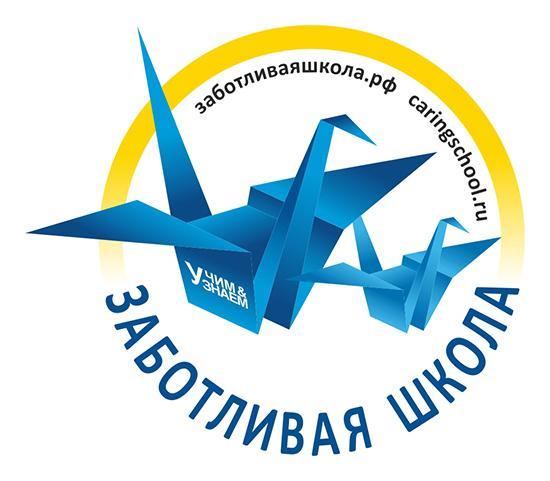 ВСЕРОССИЙСКАЯКОНФЕРЕНЦИЯс международным участием«УчимЗнаем» - Заботливая школа 2017UchimZnaem Caring School Summit 2017UZCS 2017Выступающий Тема выступления Время Пленарная часть с 14.00 – 15.50Пленарная часть с 14.00 – 15.50Пленарная часть с 14.00 – 15.50Галина Петровна Иванова, первый заместитель руководителя Департамента образования, науки и молодежной политикиВступительное слово14.00 – 14.10Сергей Витальевич Шариков, почетный работник общего образования РФ, руководитель проектного офиса «УчимЗнаем»Вступительное слово. Введение в тематику программы профессиональной стажировки.14.10 – 14.25Людмила Викторовна Аверченко, директор Центра лечебной педагогики и дифференцированного обучения г. ВоронежаО ходе реализации проекта “УчимЗнаем” в Воронежской области.14.25 – 14.35Мария Александровна Долуева, заведующая учебной частью, тьютор (история и обществознание), (ОСП ГБОУШкола №109, город Москва,НМИЦ ДГОИ имениДмитрия Рогачева, РДКБ,Проектный офис«УчимЗнаем»)“Подходы к организации учебно-воспитательного процесса в школе для длительно болеющих детей, находящихся на лечении стационара медицинских учреждений”14.35 – 14.45Иван Алексеевич Гусев, тьютор (география), руководитель методической группы молодых специалистов, координатор социально-образовательных программ проекта «УчимЗнаем»(ОСП ГБОУШкола №109, город Москва,НМИЦ ДГОИ имениДмитрия Рогачева, РДКБ,Проектный офис«УчимЗнаем»)Профессиональное развитие учителя, работающего с детьми находящимися на длительном лечении в стационарах медицинских учреждений.14.45 – 14.55Михаил Борисович Иванов, руководитель службы психолого-педагогического сопровождения Елена Геннадьевна Орлова, тьютор (логопедическое сопровождение), (ОСП ГБОУ Школа №109, город Москва, НМИЦ ДГОИ имени Дмитрия Рогачева, РДКБ, Проектный офис «УчимЗнаем»)«Особенности и содержание работы службы психолого-педагогического и логопедического сопровождения в школе для детей, находящихся на длительном лечении в стационарах медицинских учреждений»14.55 – 15.05Наталья Михайловна Курикалова, методист проекта, вице-президент Русской ассоциации чтения (ОСП ГБОУ Школа №109, город Москва, НМИЦ ДГОИ имени Дмитрия Рогачева, РДКБ, Проектный офис «УчимЗнаем»)Программы развития читательских компетенций и универсальных учебных действий у учащихся, находящихся на длительном лечении15.05 – 15.15Иван Юрьевич Долуев, тьютор (история и обществознание), координатор программ регионального развития проекта «УчимЗнаем», (ОСП ГБОУ Школа №109, город Москва, НМИЦ ДГОИ имени Дмитрия Рогачева, РДКБ, Проектный офис «УчимЗнаем»)Основные формы работы проектного офиса с педагогическими командами региональных площадок проекта “Учимзнаем”15.15 – 15.25И.А. ГусевО программе мастер-классов 14-15 числа. Организационные вопросы.15.25 – 15.35Крынина Т.В., Леденева Г.А., Любимов О.И., Шабанова Т.И.Из опыта работы с детьми, находящимися на длительном лечении15.35 - 15.50ИнфосессияИнфосессияИнфосессияТатьяна Федоровна Костылева, Диана Львовна Хачатрян, Вячеслав Александрович Филатов, Мария Александровна Долуева, ответственные из Центра лечебной педагогики, работающие с детьми в больнице.Инфосессия педагогов, проводящих дистанционные уроки с детьми, находящимися на лечении в отделении онкогематологии БУЗ ВО «ВОДКБ № 1» 15.50 – 16.00Мастер - классМастер - классМастер - классТатьяна Федоровна Костылева, учитель-тьютор,руководитель методическойгруппы учителей-тьюторовматематики (ОСП ГБОУ Школа №109, город Москва, НМИЦ ДГОИ имени Дмитрия Рогачева, РДКБ, Проектный офис «УчимЗнаем»)Проведение открытого урока по математике с учеником 8 класса по теме: «Подготовка к ОГЭ» с использованием дистанционных образовательных технологий» с учеником 8 класса.16.00 – 16.2016.20 – 17.00 кофе - пауза16.20 – 17.00 кофе - пауза16.20 – 17.00 кофе - паузаУчебные занятия педагогов с детьми, находящимися в отделении онкогематологии БУЗ ВО «ВОДКБ № 1»Учебные занятия педагогов с детьми, находящимися в отделении онкогематологии БУЗ ВО «ВОДКБ № 1»Учебные занятия педагогов с детьми, находящимися в отделении онкогематологии БУЗ ВО «ВОДКБ № 1»УчительВремяТемаГусев И.А.10.30 – 11.00 Индивидуально, ученик 8 класса.“Язык географической карты - второй язык географии”, “Россия на современной политической карте мира”, и т.п. в зависимости от класса.Иванов М.Б.10.30 – 11.00, игровая комнатаИндивидуальные консультации – «Психологическое консультирование и сопровождение детей, находящихся на длительном лечении”Орлова Е.Г.11.00 – 11.30, игровая комнатаИндивидуальные консультации – «Диагностика речевых нарушений устной и письменной речи учащихся», «Логопедическое занятие по проблемам несформированности процессов чтения и письма.Диана Львовна Хачатрян, Вячеслав Александрович Филатов, тьюторы (начальная школа), (ОСП ГБОУ Школа №109, город Москва, НМИЦ ДГОИ имени Дмитрия Рогачева, РДКБ, Проектный офис «УчимЗнаем»)10.30 – 11.00, индивидуально, 1-4 классы«В гостях у заглавной буквы»Елена Юрьевна Сорокина, тьютор (технология), (ОСП ГБОУ Школа №109, город Москва, НМИЦ ДГОИ имени Дмитрия Рогачева, РДКБ, Проектный офис «УчимЗнаем»)10.30 – 11.00, групповое занятие, учебный класс“Веселый Новый год” - мастер-класс по технологии для детей 4-7 классов12.00 – 12.30 кофе - пауза12.00 – 12.30 кофе - пауза12.00 – 12.30 кофе - паузаМастер-классы педагогов для учителей КОУ ВО «ЦЛПДО» в ЦентреМастер-классы педагогов для учителей КОУ ВО «ЦЛПДО» в ЦентреМастер-классы педагогов для учителей КОУ ВО «ЦЛПДО» в ЦентреУчительВремя проведенияТемаДолуева М.А., Долуев И.Ю.10.30 – 11.00Игровые технологии на уроках истории “Историческая карта - эффективное средство обучения на уроках истории”Долуева М.А.11.10 – 11.40Урок истории с учащимся 7 класса с применением дистанционных образовательных технологийКостылева Т.Ф.11.10 – 11.40"Применение ресурсов МЭШ при подготовке к ГИА детей, находящихся на длительном лечении”12.00 – 12.30 кофе - пауза12.00 – 12.30 кофе - пауза12.00 – 12.30 кофе - паузаНикита Владимирович Коровин, Александр Федорович Лоскутов, тьюторы (физика, дополнительное образование), (ОСП ГБОУ Школа №109, город Москва, НМИЦ ДГОИ имени Дмитрия Рогачева, РДКБ, Проектный офис «УчимЗнаем»)12.30 – 13.00“Метапредметный урок по истории и физике с использованием МЭШ. Первая мировая война и законы физики” с Долуевым И.Ю.Курикалова Н.М.12.30 – 13.00“Развитие читательских компетенций на примере уроков истории в МЭШ”, с Долуевым И.Ю.Учебные занятия педагогов с детьми, находящимися в отделении онкогематологии БУЗ ВО «ВОДКБ № 1»Учебные занятия педагогов с детьми, находящимися в отделении онкогематологии БУЗ ВО «ВОДКБ № 1»Учебные занятия педагогов с детьми, находящимися в отделении онкогематологии БУЗ ВО «ВОДКБ № 1»УчительВремяТемаКостылева Т.Ф.Индивидуальное занятие с учеником 7 классаУрок математики (тема соответствующая КТП)Павел Сергеевич Никонов, тьютор (английский язык), (ОСП ГБОУ Школа №109, город Москва, НМИЦ ДГОИ имени Дмитрия Рогачева, РДКБ, Проектный офис «УчимЗнаем»)11.10 – 11.50Для учащихся 7 (8) класса: “Познавательная викторина, посвященная Великобритании, британской культуре и языку”Коровин Н.В.Лоскутов А.Ф.10.30 – 11.10, групповое занятие, игровая комнатаЗанятие по робототехнике:"Робототехника в жизни"Сорокина Е.Ю.11.20 – 11.50, игровая комната“ФГОС. Предметная область технология. Мастер-класс для родителей - особенности обучения детей, находящихся на длительном лечении”Орлова Е.Г., Иванов М.Б.10.30 – 12.00Индивидуальные консультации – «Оценивание речевой деятельности обучающихся, находящихся на длительном лечении», «Психологическое консультирование и сопровождение детей, находящихся на длительном лечении”12.00 – 12.30 кофе - пауза12.00 – 12.30 кофе - пауза12.00 – 12.30 кофе - паузаМастер-классы педагогов для учителей КОУ ВО «ЦЛПДО» в ЦентреМастер-классы педагогов для учителей КОУ ВО «ЦЛПДО» в ЦентреМастер-классы педагогов для учителей КОУ ВО «ЦЛПДО» в ЦентреМастер-классы педагогов для учителей КОУ ВО «ЦЛПДО» в ЦентреУчительВремя проведенияТемаТемаХачатрян Д.Л., Филатов В.А.10.30 – 11.00Дистанционный урок с использованием Мобильной электронной школы и других электронных образовательных ресурсов с учащимися 4 класса, Окружающий мир.Дистанционный урок с использованием Мобильной электронной школы и других электронных образовательных ресурсов с учащимися 4 класса, Окружающий мир.Хачатрян Д.Л., Филатов В.А.11.10 – 11.40«Вхождение в школьную жизнь – начальная школа в стационарах медицинских организаций»«Вхождение в школьную жизнь – начальная школа в стационарах медицинских организаций»Все участники11.40-12.00Дискуссия, ответы на вопросы, обмен контактами.Дискуссия, ответы на вопросы, обмен контактами.12.00 – 12.30 кофе - пауза12.00 – 12.30 кофе - пауза12.00 – 12.30 кофе - пауза12.00 – 12.30 кофе - паузаШариков С.В.Аверченко Л.В.12.30 – 13.0012.30 – 13.00Круглый стол, подведение итогов